Задание по предмету «Основы музыкальной грамоты»3 класс ДООПТема: Затакт   в размерах 2/4,3/4,4/4. 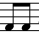 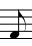 Домашнее задание. Простучать ритм предложенных песен Приложение https://cloud.mail.ru/public/fN55/ugZw2a4tX Записать в тетрадь одну из песен. Расставить фразировочные цезуры, разучить сольфеджирование. 